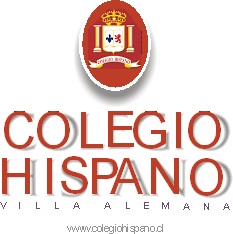       PLAN LECTOR 7° AÑO BÁSICO 2022TítuloAutorEditorial /PDFMes / Unidad relacionadaÁnimas de día claroAlejandro SievekingEditorial Universitariahttp://www.memoriachilena.cl/archivos2/pdfs/ MC0010187.pdfAbrilGénero dramáticoEl hogar de miss Peregrine para niños peculiaresRansom RiggsQuirk bookshttp://condorcet.com.mx/El%20hogar%20de%2 0Miss%20Peregrine.pdfMayoEl héroe en distintas épocasEl principitoAntoine de Saint- ExupéryEditorial Españahttp://bibliotecadigital.ilce.edu.mx/Colecciones/ ObrasClasicas/_docs/ElPrincipito.pdfJunioLa solidaridad y la amistad.Percy Jackson y el ladrón del rayoRick RiordanHiperiónBookshttp://eslnms.weebly.com/uploads/5/5/3/0/5530 796/percy_jackson_y_los_dioses_del_olimpo_1_-_el_ladron_del_rayo_-_rick_riordan.pdfAgostoMitología y relatos de creaciónRebeldesSusan HintonAlfaguarahttps://aprendizaje3.milaulas.com/pluginfile.ph p/223/mod_resource/content/1/REBELDES%2 0Versi%C3%B3n%201.pdfOctubre Identidad: quién soy y cómo me ven los demásLibro a elecciónCada alumno escoge un libro de su gusto para exponer un análisis de él.NoviembreMedios de comunicación